                 INDIAN SCHOOL AL WADI AL KABIR 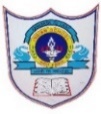 Worksheet, 2021-221. What data type is the object below ?          L = [1, 23, ‘hello’, 1].      a) list b) dictionary c) array d) tuple 2. Consider the following python code and write the output :      import pandas as pd     K=pd.Series([2,4,6,8,10])     s = pd.Series(K)     print (s)    3. Write attributes for the following:         i. To find the number of elements in a series S         ii. To display the values of a series as a ndarray4. Hitesh wants to display the last four rows of the dataframe df and has written the following code :     df.tail()     But last 5 rows are being displayed. Identify the error and rewrite the correct code so that last 4        rows get displayed. 5. Given a data frame namely Fruits is given below(fruit names are row labels)           Color    Count     PriceApple   Red        3           120Apple   Green     9          110 Pear     Red       25          125Pear    Green     26         150Lime   Green     99         70   Write code statement to   (a) Find all rows with label “Apple”. Extract all columns   (b) List only the columns Count and Price using loc   (c) List only rows with labels ‘Apple’ and ‘Pear’ using loc6. i. Create a series S with the following list L : [5,10,15,20,25].  Write a statement to assign the        series as a,b,c,d,e index explicitly     ii.  Display the values which are greater than or equal to 20.    iii. Display the values 15 and 20 using iloc .    iv. Display the values 10 and 15 using  loc.    v.  delete the value 15 from the series S.7. Write a program to display which sections made a contribution more than Rs.5500/-.Series       Object s11 stores the charity contribution made by each section.        A     6700       B     5600       C     5000       D     5200 8. Write a python code to create a dataframe with appropriate headings from the list given below :       ['S101', 'Amy', 70], ['S102', 'Bandhi', 69], ['S104', 'Cathy', 75], ['S105', 'Gundaho', 82] 9. The name of the DataFrame is Cdf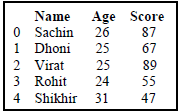    a. Write the Python command to change the column names of the dataframe Cdf in as Age to          S_Age, Score  to FM_Score.   b. Write the Python command to display the last 3 records of the dataframe Cdf 10. Given the following Series P1 stores the marks made by each section:                                P1                             a      95                             b      90                             c      75                             d      80       Write the command to display the sections made a mark greater than 90 11. Write the output of the following code:       import pandas as pd       a=pd.Series([68,35,90,95])       b=pd.Series([45,77,93])       student={"English":a,"Hindi":b}       df=pd.DataFrame(student)       print(df)     12. Given a dataframe Student as shown below :     Write statements to do the following :-     a. To Change the index column as Age.      b. List student (student names are row labels) with marks more than 90.13.  Write a program in Python Pandas to create the following DataFrame Student :        Perform the following operations on the DataFrame :        1) Add marks of both the terms of a Student and assign to column “Total”        2) Display the rows whose TERM1 marks greater than 400.        3) Display the DataFrame.14. Consider a given Series , SR:       1. Write command in  Python Pandas to update the index to E,F,G,H       2. Write command to delete the first element.15. Consider the following DataFrame, stud      Write commands to :      i. Add a new row with values S57, Neha, 12, B, 2      ii. Remove the Rank Column16. Write ouput for the given python code:import pandas as pdL1=[10,20,30,40,50]S1=pd.Series([10,20,30,40,50])S2=pd.Series(25,index=[0,1,2,3,4])S3=S1*S2print("L1*2=",L1*2)print("S1*2=",S1*2)print("S1*S2=",S3)17. Given are two objects, a list object namely lst1 and a Series object namely A, both are having          similar values i.e. 2, 4, 6, 8,10. Mr. Singh is trying to run the following commands. Will these         commands run successfully or not. Justify your answer.       a. print(lst1**2)      b. print(A**2)18. Consider the following dataframe ndf as shown below :Write the commands for the followings:-a. List only the columns Col1 and Col3.b. List only the rows with labels ‘T2’ and ‘T4’.c. To compute sum of Col1 and Col3.19.  Consider the following DaraFrame “Emp”,a. Remove the column Result from the DataFrame.b. Add a new row into the dataframe with values as (25512, DRUVA, XI, COMMERCE, 16, 400)20. Write a program in Python Pandas to create the following DataFrame Stationary from Series:Perform the following operations on the DataFrame :a. Transfer the Dataframe to a csv file named “final.csv”.b. Add a column discount with value of 5% for all items in the DataFrame .c. Display the final Dataframe updated.Class: XIISUB: INFORMATICS PRACTICESDate of Completion:Worksheet No:1TOPIC : Python Pandas- Series and DataframeAge Age Marks Marks Himanshu Himanshu 20 20 88 Riya Riya 19 19 92 Govind Govind 22 22 95 Shubham Shubham 21 21 70 Dorris Dorris 18 18 84 NAME TERM1 TERM1 TERM1 TERM2 0 Preeti Preeti Preeti 230 450 450 1 Asha Asha Asha 315 300 300 2 Renu Renu Renu 460 374 374 3 Vinay Vinay Vinay 354 410 410 a50b40c55d45IdNameClassSectionRankS11Arunima11A1S13Rahul12A2S34Baadsha11B1S56Sanjay12B2Col1 Col1  Col2  Col2  Col3  Res  Res  T1  62.893165  62.893165  100.0  100.0  60.00  60.00  60.00  True  T2  94.734483  94.734483  100.0  100.0  59.22  59.22  59.22  True  T3  49.090140  49.090140  100.0  100.0  46.04  46.04  46.04  False  T4  38.487265  38.487265  85.4  85.4  58.60  58.60  58.60  False Adm_No  Name  Class  Stream  Age  Total_Marks  Result  21234  AKASH  XII  SCIENCE  17  486  PASS  23125  SANIYA  XI  ARTS  16  453  PASS  24325  ADITYA  XII  ARTS  17  123  FAIL P_ID  PROD_NAME  PROD_PRICE  PROD_QTY  P01  Notebook  85  500  P02  Pencil Box  76  200  P03  Water Bottle  129  50  P04  School Bag  739  70 